Glades Middle School the Future is Bright at Glades 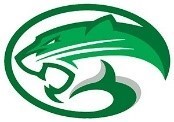 School Advisory Council Meeting AgendaMay 2, 2019 CanceledMay 6, 20194:15 PM Media CenterOpening: Call meeting to orderApproval of:  February 28, 2019 Minutes Review: Monthly SIP PlanProposal: Activities fees (Aftercare) - Ms. Vega Title I Updates – Mrs. Coby Updates?